Câu 1 [5.0đ]: Nhập và định dạng đoạn văn bản sauHàn Phi Tử tên thật là Hàn Phi (280 – 233 TCN), là một công tử nước Hàn, thuộc tầng lớp quý tộc phong kiến. Ông sống cuối thời Xuân – Thu chiến quốc, trong giai đoạn Tần Thủy Hoàng thống nhất Trung Hoa. Ông đi sứ sang Tần, bị Lý Tư hãm hại và bị giam vào ngục. Sau đó vua Tần ra lệnh trả tự do cho Hàn Phi Tử vì phục tài ông, nhưng Lý Tư cố tâm mưu hại đến cùng nên đã bắt ông uống thuốc độc và chết trong ngục.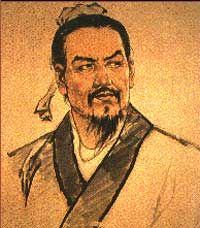 Tuy vậy nhưng trước khi chết, Hàn Phi Tử đã gởi tất cả tâm hồn và tinh lục của mình vào bộ 40 quyển của tác phẩm “Hàn Phi Tử” mà ông tin là sẽ sống mãi với đời.Trong bối cảnh phức tạp nhiều biến động lúc bấy giờ, các học thuyết của Lão gia, Mặc gia, Nho gia,… không còn giúp quản lý xã hội được nữa. Đạo dức và tình thương không đủ sức mạnh để lập lại trật tự xã hội. Hàn Phi Tử đã kết hợp các yếu tố “thuật”, “thế”, “pháp” của Thân Bất Hại, Thận Đáo, Thương Ưởng và hoàn thiện các tư tưởng pháp trị của Quản Trọng, Tử Sản để xây dựng thành học thuyết pháp trị độc lập của chính mình.. Sưu tầmYêu cầu:1. [1.0đ] Nhập văn bản đầy đủ, đúng chính tà2. [1.0đ] Chèn và định dạng WordArt đúng mẫu 3. [0.5đ] Chèn hình và định dạng Wrap text, Border (Có thể chèn vào hình khác)4. [0.5đ] Định dạng in dậm, in nghiêng, canh lề cho đọan văn bản đúng mẫu5. [0.5đ] Định dạng chia cột, chèn Symbol6. [0.5đ] Định dạng Boder cho đoạn văn bản7. [1.0đ] Chèn Hyperlink ( Sưu tầm) đến trang web www.google.com.vnCâu 2 [4.0đ]: Tạo bảng và thực hiện các yêu cầu sau:BẢNG THÔNG KÊ XẾP LOẠI HỌC SINH NĂM HỌC 2012 – 2013Yêu cầu:1. [1.0đ] Chèn và định dạng Table đúng mẫu2. [1.0đ] Định dạng Boder, màu nền cho Table 3. [1.0đ] Chèn công thức tính Tổng cộng theo từng loại tại các vị trí có dấu “?”4. [1.0đ] Vẽ biểu đồ minh họa cho bảng trên theo mẫu sau:Câu 3 [1.0đ]: 1. [0.5đ] Định dạng trang in sao cho left, right, top, bottom đều là 2cm2. [0.5đ] Đặt tiêu đề đầu trang với nội dung: “Microsoft Word”---- HẾT ----Họ và tên: 	 Số báo danh: 	LoạiKhối 10Khối 11Khối 12Tổng cộngGiỏi10152045Khá502055?Trung bình306025?Yếu - Kém20155?